expressões algébricas – jogos de lógicaBom dia 7º ano,Terça-feira é dia de videoconferência. Nos encontramos às 11h10 para discutirmos a proposta de lógica realizada ontem. Portanto, é imprescindível que você a tenha realizado.     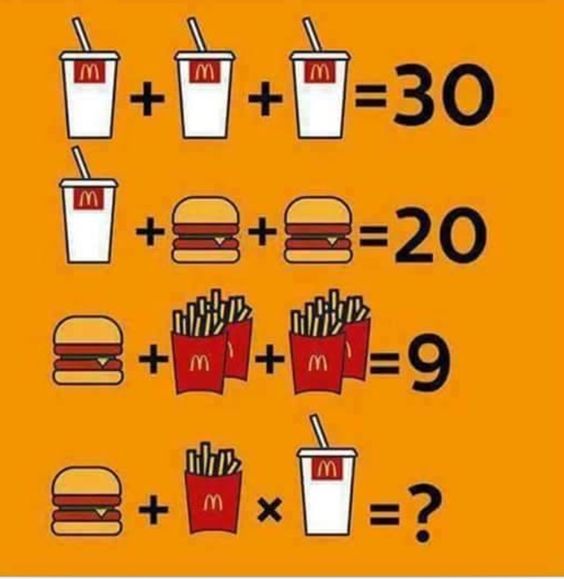 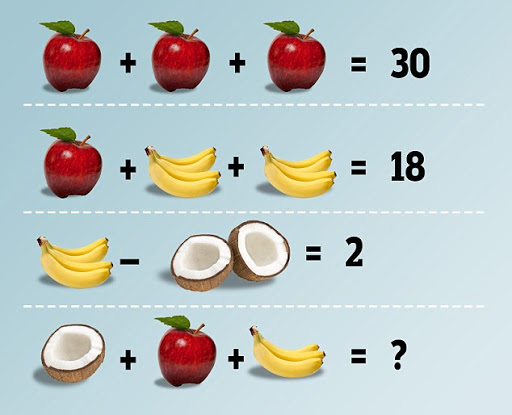 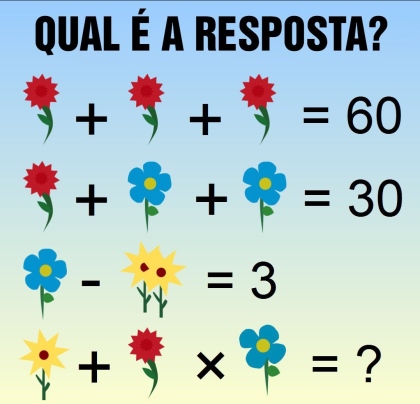 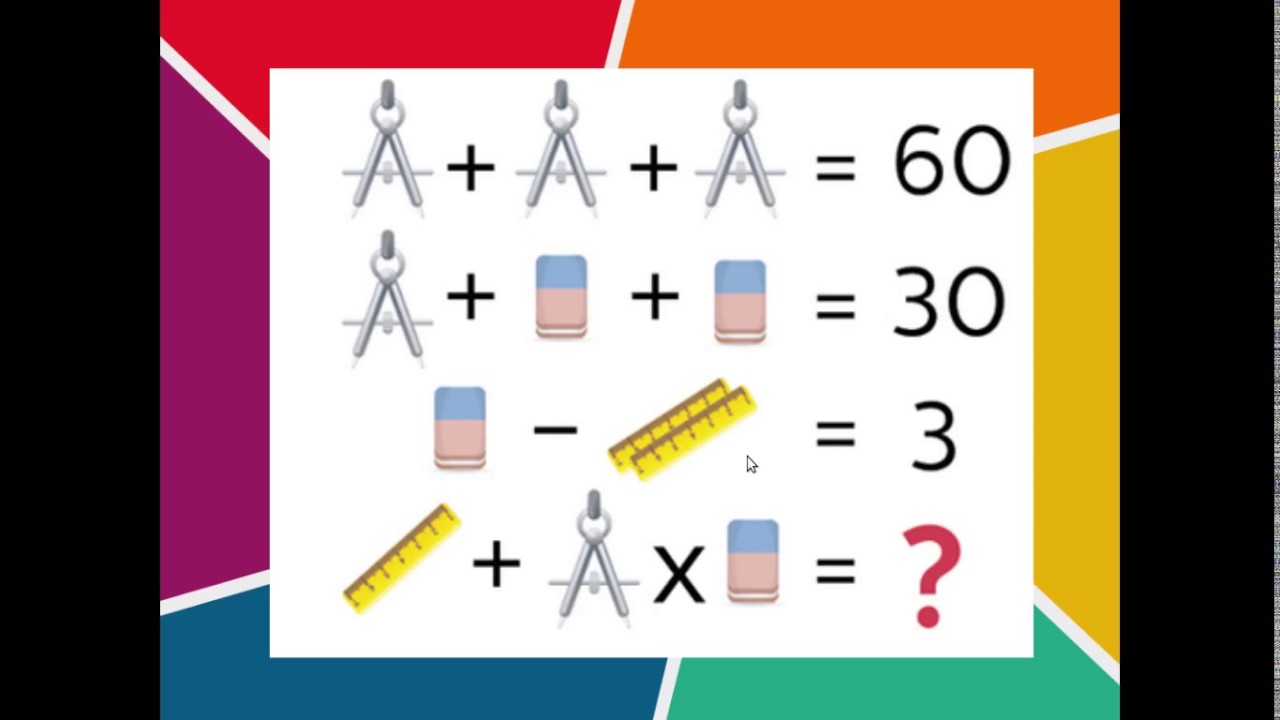 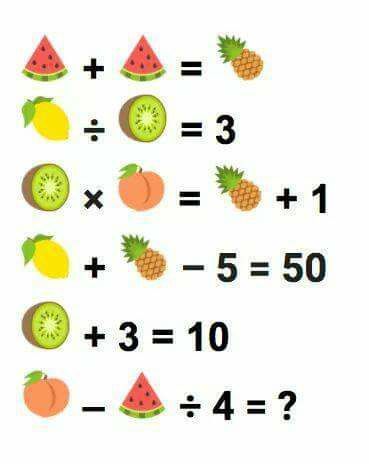 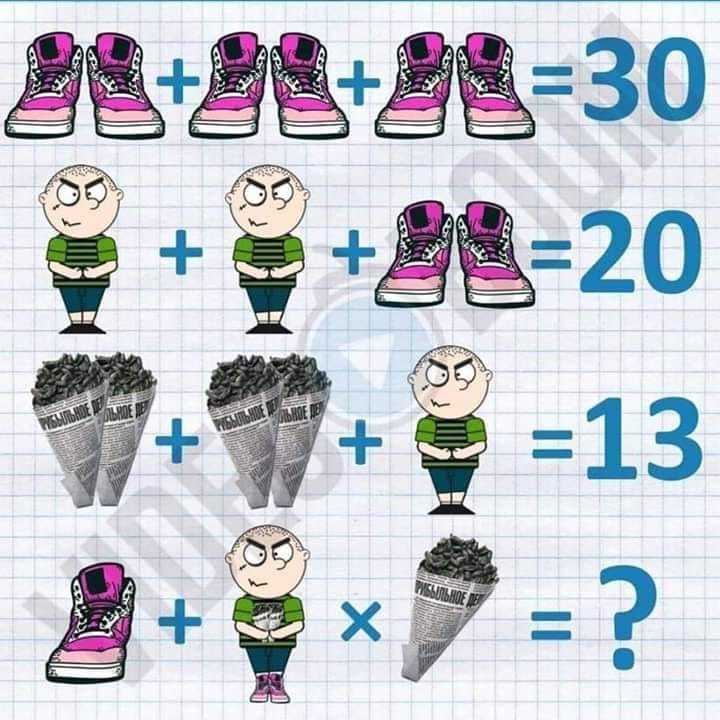 